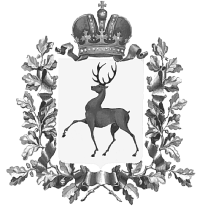 Администрация городского округа Навашинский Нижегородской областиПОСТАНОВЛЕНИЕ26.01.2022		          			                                                                       № 64О мероприятиях по подготовке и безопасному проведению купаний во время прохождения праздника «Крещение господне»В целях обеспечения безопасности людей на водных объектах  городского округа Навашинский в период празднования православного праздника «Крещение Господне», в соответствии с пунктом 24 части 1 статьи 15 Федерального закона от 06.10.2003 №131-ФЗ «Об общих принципах организации местного самоуправления в Российской Федерации», статьями 6.27  Водного кодекса Российской Федерации, постановлением администрации городского округа Навашинский от 30.06.2017 № 699 «Об утверждении Правил использования поверхностных водных объектов общего пользования, для личных и бытовых нужд, на территории городского округа Навашинский» Администрация городского округа Навашинский  п о с т а н о в л я е т:1. Создать комиссию по приемке места проведения крещенских мероприятий на водном объекте (состав комиссии прилагается).2. Определить местом купания при проведении праздника «Крещение Господне» на территории городского округа Навашинский озеро «Большое Свято» на территории МАУ ЦРКиТ «Возрождение».3. В целях обеспечения безопасности купающихся, лицом, ответственным за организацию и проведение крещенских мероприятий, назначить директора МАУ ЦРКиТ «Возрождение» М.В.Кузина.3.1. Ответственному за организацию и проведение крещенских мероприятий:3.1.1. организовать оборудование надлежащим образом места проведения крещенских купаний;3.1.2. организовать обустройство купальни в зависимости от прогнозируемого количества купающихся;3.1.3. организовать размещение граждан при купании таким образом, чтобы исключить массовый выход людей на лед.4. Организационному отделу администрации городского округа Навашинский организовать размещение в газете «Приокская правда» и на официальном сайте органов местного самоуправления городского округа Навашинский информации об официальном месте проведения крещенских мероприятий и правил купания в проруби (иордани).5. Рекомендовать МКУ «Управление дорожного хозяйства, благоустройства и пожарной безопасности» организовать расчистку от снега подъездных путей к месту проведения крещенских купаний.6. Рекомендовать начальнику МО МВД России «Навашинский» А.Н.Кузьмину принять необходимые меры по обеспечению общественного порядка и регулированию движения автомобильного транспорта в месте проведения мероприятия.7. Рекомендовать главному врачу ГБУЗ НО «Навашинская ЦРБ» С.Н.Тарасовой организовать дежурство медицинского работника в месте проведения мероприятия.8. Контроль за исполнение постановления возложить на заместителя главы администрации Е.В.Колпакову.Глава местного самоуправления                                                              Т.А.БерсеневаСОСТАВкомиссии по приемке места проведения купания  при проведении праздника «Крещение господне» Председатель комиссии:Члены комиссии:________________________УТВЕРЖДЕНпостановлением администрациигородского округа Навашинскийот 26.01.2022 № 64О.М.Мамонова- заместитель главы Администрации городского округа Навашинский, директор департамента.Н.Н.Савельев- заведующий сектором ГЗиМП администрации городского округа Навашинский;М.В.Кузин - директор МАУ ЦРКиТ «Возрождение»                        (по согласованию);А.А.Осипов- руководитель Навашинского участка ГИМС               (по согласованию);А.Н.Никонов- начальник Навашинского пожарно-спасательного гарнизона (по согласованию).